4. 	OPETUKSEN TAVOITTEET JA PEDAGOGINEN TOTEUTTAMINEN KAKSIVUOTISESSA ESIOPETUKSESSAEsiopetuksen pedagogisena tavoitteena on edistää lasten oppimista ja hyvinvointia sekä heidän laaja-alaista osaamistaan. Esiopetus on luonteeltaan eheytettyä opetusta, joka muodostuu eri laajuisista ja eri tavoin toteutetuista oppimiskokonaisuuksista. Oppimiskokonaisuuksien suunnittelussa ja toteuttamisessa lähtökohtina ovat lasten kiinnostuksen kohteet ja näissä perusteissa opetukselle asetetut tavoitteet. Monipuolisiin työtapoihin, pedagogiseen dokumentointiin, opetuksen arviointiin ja oppimisen alueisiin liittyvät tavoitteet ovat opetuksen tavoitteita. Lisäksi esiopetuksen toteuttamisessa otetaan huomioon aiemmissa luvuissa kuvatut kaksivuotisen esiopetuksen yleiset tavoitteet sekä toimintakulttuurille ja lasten laaja-alaisen osaamisen edistämiselle asetetut tavoitteet. Esiopetuksessa käytetään varhaiskasvatukseen soveltuvaa pedagogiikkaa, jossa lasten oppimisen mahdollisuuksista ja hyvinvoinnista pidetään huolta koko päivän ajan. Esiopetuksen opettajalla on vastuu esiopetuksen suunnittelusta, toteutuksesta, arvioinnista ja kehittämisestä paikallisen kokeiluopetussuunnitelman mukaisesti. On tärkeää, että esiopetuksen koko henkilöstö tuntee opetussuunnitelman tavoitteet ja toimii yhdessä niiden saavuttamiseksi. Kaksivuotisen esiopetuksen kokeiluun osallistuvien lasten ikäero vaihtelee alle viisivuotiaista seitsemänvuotiaisiin. Lasten ikäerot sekä henkilökohtaisen kehittymisen erot otetaan huomioon kaikessa toiminnassa. Lisäksi otetaan huomioon se, että lasten kokemusten kesto varhaiskasvatukselle tyypillisestä oppimisesta ja toiminnasta vaihtelevat. Lasten mielenkiinnon kohteet, osaaminen ja kehittyvät taidot sekä tarve tarjota kullekin lapselle sopivasti haasteita ovat opetuksen suunnittelun lähtökohtia. Eri-ikäiset lapset voivat osallistua kokeiluun yhteisissä ryhmissä.Useimmat kaksivuotiseen esiopetukseen osallistuvista lapsista saavat esiopetuksen lisäksi varhaiskasvatusta. Jotta lasten päivät olisivat pedagogisesti laadukkaita ja eheitä, on tärkeää, että esiopetuksen ja varhaiskasvatuksen henkilöstö sopivat arjen käytännöistä sekä suunnittelevat ja arvioivat toimintaa yhdessä. 4.1 	Monipuoliset työtavat Ohjattu ja lasten omaehtoinen leikki sekä havainnolliset, lasten aktiivisuutta ja luovuutta edistävät työtavat ovat olennainen osa kaksivuotisen esiopetuksen toimintaa. Työtapojen valintaa ja käyttöä ohjaavat esiopetukselle asetetut tehtävät ja tavoitteet sekä lasten tarpeet, edellytykset ja kiinnostuksen kohteet. Monipuolisilla työtavoilla tuetaan lasten kasvua ja oppimista, heidän laaja-alaisen osaamisensa (luku 2.6) kehittymistä sekä vahvistetaan heidän sosiaalisia taitojaan. Esiopetuksessa työtavat ovat sekä oppimisen väline että opettelun kohde. Ne ovat osa vähitellen kehittyviä oppimisen taitoja, jota lapset tarvitsevat oppimisen polulla. Tämän vuoksi on tärkeää, että opettaja ohjaa lapsia kokeilemaan ja käyttämään erilaisia työtapoja ryhmissä, työpareina ja itsenäisesti. Leikkiin perustuvat sekä kokemukselliset ja toiminnalliset työtavat tarjoavat elämyksiä ja vahvistavat lasten oppimismotivaatiota. Tavoitteena on, että lapset käyttävät kaikkia aistejaan, liikkuvat, kehittävät muistiaan ja mielikuvitustaan sekä nauttivat oivaltamisesta. Yhdessä työskenneltäessä lapsia rohkaistaan kyselemään, ihmettelemään, tutkimaan, päättelemään ja ratkaisemaan ongelmia sekä toimimaan tavoitteellisesti yhteisen päämäärän suuntaisesti. Lapsille järjestetään myös mahdollisuuksia kokeilla ja toimia itsenäisesti. Lapset osallistuvat toiminnan suunnitteluun, työtapojen valintaan ja tekevät erilaisia työtehtäviä. Tämä on arjen osallisuutta, jonka tavoitteena on tukea lasten aloitteellisuuden kehittymistä ja omaa vastuunottoa. Oppimista edistää se, että lapset ovat mukana miettimässä työskentelyn tavoitteita ja he tietävät, mitä heiltä odotetaan. Tehtyjen valintojen ja työskentelyn onnistumista arvioidaan yhdessä. Esiopetuksessa olevien lasten työskentelytaidot ovat kuitenkin vasta kehittymässä, joten opettaja vastaa siitä, että lapset saavat kokemuksia ja ohjausta eri tiedon ja taidon aloille sopivista työtavoista. Leikkiä, havainnointia, tutkimista ja fyysistä aktiivisuutta sisältävät työtavat ovat keskeisiä. Erilaiset työtavat tuovat myös vaihtelua lasten päiviin ja viikkoihin. Muun muassa riehakkaan leikin jälkeen lapset tarvitsevat mahdollisuuksia rauhoittua ja keskittyä työskentelemään jollain muulla tavalla. Leikki on lapsille ominainen tapa toimia ja hahmottaa maailmaa. Erilaiset leikit edistävät lasten kehitystä, hyvinvointia ja tarjoavat lapsille monipuolisia mahdollisuuksia keksiä, harjoitella ja opetella uusia asioita. Leikkien mielikuvitusmaailmojen rakentaminen, erilaisten roolien ottaminen ja esimerkiksi sääntöjen määritteleminen tekevät leikeistä tärkeitä oppimisympäristöjä lapsille. Tämän vuoksi leikki eri muodoissaan on keskeinen työtapa esiopetuksessa. Opettajan ja muun henkilöstön tehtävä on turvata leikin edellytykset, osallistua, ohjata ja rikastaa leikkejä pedagogisesti ja sukupuolisensitiivisesti. On tärkeää huolehtia siitä, että jokaisella lapsella on mahdollisuus olla osallisena yhteisissä leikeissä. Lapsia kannustetaan tekemään leikeissä aloitteita ja ohjataan ottamaan toiset huomioon. Lasten leikkitaitojen kehittymistä tuetaan. Lasten omaehtoisten leikkien lisäksi yhdessä rakennetut pitkäkestoiset leikit luovat hyvän mahdollisuuden toteuttaa erilaisia oppimiskokonaisuuksia. Leikin juonen kehittelyssä ja leikkimaailmojen rakentamisessa voidaan luontevasti yhdistää erilaisia työtapoja, kuten draamaa, liikuntaleikkejä sekä leikillistä lukemista ja kirjottamista. Leikin aiheet voivat vaihdella lasten mielenkiinnon kohteiden mukaan vakavista teemoista hassutteluun ja ajankohtaisiin aiheisiin. Leikin ohella tutkiva oppiminen on keskeinen työtapa kaksivuotisessa esiopetuksessa. Yhteisen tutkimisen kohteeksi pyritään valitsemaan ilmiö, joka nousee esille lasten leikeistä, keskustelusta tai kysymyksistä. Lapsia rohkaistaan tekemään kysymyksiä, päätelmiä sekä keksimään ratkaisuja arjen ongelmiin ja kokeilemaan niitä. Tutkivaan toimintaan ja oppimiseen kuuluu havainnointia, kysymysten muotoilua, tiedon hankintaa, kokeilua, päättelyä, ratkaisujen keksimistä sekä dokumentointia ja tulosten esittämistä. Dokumentit ja tulosten esittäminen tuovat näkyväksi lasten ajattelua ja tiedon kehittymistä sekä vahvistavat lasten osallisuuden kokemusta. Monipuolisten työtapojen käyttö edellyttää, että oppimisympäristöissä on riittävästi erilaisia leikkiin ja opetteluun soveltuvia materiaaleja, havainto- ja työvälineitä sekä mahdollisuuksia käyttää tieto- ja viestintäteknologiaa. Digitaalisten välineiden ja ohjelmien suunnitelmallinen hyödyntäminen rikastaa oppimista ja leikkiä. Monipuolisia tarjoumia sisältävät oppimisympäristöt luovat tilaisuuksia eriyttää lasten oppimista, sitoutua pitkäkestoiseen leikkiin ja kerrata opeteltua. Onnistumisen kokemuksilla ja työtapoihin liittyvällä kannustavalla palautteella tuetaan lasten myönteisen itsetunnon kehittymistä. Tavoitteena on, että lasten halu kokeilla ja opetella vahvistuu ja heille syntyy luottamus siihen, että he pystyvät oppimaan uutta. Työtapoja kehitetään yhteisesti henkilöstön itsearvioinnin sekä lapsilta ja huoltajilta saadun palautteen perusteella. 4.2  	Pedagoginen dokumentointiPedagoginen dokumentointi on keskeinen osa kaksivuotisen esiopetuksen suunnittelua, toteuttamista sekä toiminnan arvioimista ja kehittämistä. Se on jatkuva prosessi, jossa havainnoinnin, dokumenttien kokoamisen ja näiden tulkinnan avulla tarkastellaan ja arvioidaan pedagogista toimintaa. Dokumentit voivat olla muistiinpanoja, valokuvia, lasten töitä tai vaikkapa videoita yhteisestä tekemisestä. Dokumentoinnin tavoitteena on tuottaa tietoa esiopetusryhmän toiminnasta sekä kunkin lapsen kehittymisestä ja oppimisesta sekä ajattelusta ja mielenkiinnon kohteista. Dokumenttien avulla opettaja voi tehdä kunkin lapsen oppimista ja kehittymistä näkyväksi ja samalla motivoida lasta oppimaan. Pedagoginen dokumentointi on osa opettajan ja muun henkilöstön työtä ja osa dokumentoinnista voi olla vain henkilöstön ammatilliseen käyttöön tarkoitettua. Lapset osallistuvat dokumentointiin taitojensa mukaan ja heitä ohjataan kokomaan dokumentteja itselleen merkityksellisistä asioista. Esiopetusryhmän yhdessä valitsemien ja lasten henkilökohtaisesti valitsemien dokumenttien avulla voidaan havainnollisesti kertoa esiopetuksen toiminnasta huoltajille. Näin myös huoltajat pääsevät osallistumaan toiminnan arviointiin, ideointiin ja kehittämiseen. Suunnitelmallisen dokumentoinnin avulla opettaja ja muu henkilöstö oppivat tuntemaan yksittäisiä lapsia, ymmärtämään heidän vuorovaikutussuhteitaan sekä lapsiryhmän ja henkilöstön vuorovaikutuksen luonnetta. Pedagogisen dokumentoinnin tarkoitus on auttaa toteuttamaan esiopetusta lapsilähtöisesti. Suunnitelmallista pedagogista dokumentointia tarvitaan myös lapsen kasvun ja oppimisen tuen (luku 5) sekä oppilashuollon (luku 6) toteuttamisessa. Lapsen oppimissuunnitelma, tehostetun tuen oppimissuunnitelma sekä erityisen tuen piirissä olevien lasten henkilökohtaisen opetuksen järjestämistä koskeva suunnitelma ovat osa esiopetuksen pedagogista dokumentointia. Dokumentoinnin avulla saatua tietoa käytetään toimintakulttuurin, oppimisympäristöjen, työtapojen ja arvioinnin käytäntöjen jatkuvassa kehittämisessä esiopetuksen tavoitteiden mukaiseksi. 4.3 	Arviointi opetuksen ja oppimisen tukenaArviointi on kiinteä osa esiopetusta. Arvioinnilla on esiopetuksessa kaksi tehtävää: sen avulla suunnitellaan ja kehitetään opetusta sekä tuetaan kunkin lapsen hyvinvointia, kasvua ja oppimista. Arviointi on havainnoinnin, dokumentoinnin, arviointipäätelmien ja palautteen muodostama kokonaisuus, johon osallistuvat opettajien lisäksi muu esiopetuksen henkilöstö sekä lapset ja huoltajat. Esiopetuksen tehtävänä on edistää yhteistyössä huoltajien kanssa lasten kehitys- ja oppimisedellytyksiä. Tavoitteellisen ja lasten kehitystä tukevan opetuksen edellytyksenä on, että opettaja saa tietoa lasten aiemmista kasvuympäristöistä, kehittymisestä ja oppimisesta sekä mielenkiinnon kohteista. Näitä tietoja voivat antaa lapsen huoltaja, aiemman varhaiskasvatuksen henkilöstö sekä lapsi itse. On tärkeää, että opettaja saa myös tietoa lapsen mahdollisesta tuesta ja tuen tarpeista esiopetusta edeltävästä varhaiskasvatuksesta. Esiopetuksen opettaja hyödyntää tietoja lapsen henkilökohtaisten tavoitteiden suunnittelussa yhteistyössä huoltajan ja lapsen kanssa. Suunnittelun apuna voidaan käyttää lapsikohtaista oppimissuunnitelmaa. Suunnittelussa, toteutuksessa ja arvioinnissa otetaan huomioon, että opetussuunnitelman tavoitteet ovat opetukselle asetettuja tavoitteita, eikä esiopetuksessa ole yleisiä lapsille asetettuja osaamistavoitteita. Opettaja ja lasta ohjaava muu henkilöstö seuraavat kunkin lapsen kehittymistä ja oppimista esiopetuksen aikana. Seuraamisen kohteena ovat lasten työskentely, käyttäytyminen ja heidän oppimisensa edistyminen eri tiedon- ja taidonaloilla. Seuraaminen perustuu jatkuvaan havainnointiin sekä monipuoliseen dokumentointiin. Lasten tekemät työt ja kertomat kokemukset ovat osa havainnointia ja dokumentointia. Myös huoltajan havainnot lapsensa oppimisesta ja hyvinvoinnista ovat arvokkaita. Kootun seurantatiedon ja sen perustalta tehtyjen arviointipäätelmien pohjalta opettaja kehittää opetusta ja oppimisympäristöjä sekä lasten mahdollisesti saamaa tukea. Opettaja ja lasta ohjaava muu henkilöstö antavat lapsille päivittäin rohkaisevaa ja kannustavaa palautetta lasten vahvuuksista ja kehittämisalueista. Koottua dokumentaatiota käytetään niin, että kukin lapsi voi havaita edistymistään. Tämä rakentaa lasten myönteistä käsitystä itsestään oppijana. On tärkeää, että huoltajat saavat usein palautetta lapsensa työskentelystä, käyttäytymisestä ja oppimisen edistymisestä, jotta he voivat osaltaan tukea lastaan.Esiopetuksessa kehitetään lasten edellytyksiä itsearviointiin. Lapsia rohkaistaan kuvaamaan, mistä he esiopetuksessa pitävät, missä he ovat omasta mielestään onnistuneet ja mitä he haluaisivat opetella jatkossa. Opettaja ohjaa lapsia myös pohtimaan yhteisen toiminnan onnistumista. Lasten oppimisen polun aikana vähitellen kehittyvä itsearviointitaito on osa oppimisen taitoja. On tärkeää, että tarpeelliset tiedot kunkin lapsen esiopetuksen aikaisesta työskentelystä sekä kasvun ja oppimisen etenemisestä ovat perusopetuksen opettajan käytettävissä lapsen siirtyessä ensimmäiselle luokalle. Tämä varmistetaan esiopetuksen ja koulun henkilöstön sekä huoltajien ja lasten yhteistyöllä. Tietojen siirtämisessä voidaan hyödyntää esiopetuksen aikana koottuja kunkin lapsen etenemistä kuvaavia dokumentteja sekä lapsikohtaista oppimissuunnitelmaa tai HOJKSia. Kokeilukunta vastaa toimivien siirtymävaiheen käytäntöjen luomisesta (tarkemmin luvussa 3.3). Tietojen siirrossa noudatetaan voimassa olevia säännöksiä. Opettajat käyttävät lasten kasvun ja oppimisen seurannasta saamaansa arviointitietoa ja dokumentaatiota pedagogisessa suunnittelussa ja opetuksen uudelleen suuntaamisessa. Lapsilta ja huoltajilta saatu palaute otetaan huomioon toiminnan kehittämisessä.Lapsille voidaan antaa molempien lukuvuosien päätteeksi kaksivuotisen esiopetuksen osallistumistodistus64. Todistus annetaan huoltajan sitä pyytäessä. Todistukseen merkitään todistuksen, kokeilukunnan, koulun/päiväkodin ja lapsen nimet sekä lapsen henkilötunnus ja todistuksen antamispäivä. Lisäksi todistukseen merkitään, että todistus on Opetushallituksen 5.1.2021 hyväksymien kaksivuotisen esiopetuksen kokeiluopetussuunnitelman perusteiden mukainen. Todistus voi sisältää yleiskuvauksen toteutuneesta esiopetuksesta. Todistukseen ei merkitä lapsen persoonaan, oppimisen etenemiseen tai lapsen toimintaan liittyviä kuvauksia. Toiminnan arviointi ja kehittäminen kokeilun aikanaKaksivuotisen esiopetuksen kokeilun toteutumista seurataan ja arvioidaan kansallisesti ja paikallisesti. Kokeilukunnan tulee osallistua ulkopuoliseen toimintansa arviointiin kokeilulainsäädännön mukaisesti . Ulkopuolisen seurannan ja tutkimuksen lisäksi kokeilukuntien tulee itse arvioida kaksivuotista esiopetusta. Kaksivuotisen esiopetuksen järjestämisessä on kyse kansallisesti merkityksellisestä kokeilusta, joten oman toiminnan tavoitteellinen arviointi ja kehittäminen on osa kokeilua ja edellyttää suunnittelua ja johtamista heti kokeilun alusta. Kokeilukunta vastaa siitä, millaisia toiminnan arvioinnin ja henkilöstön itsearvioinnin menetelmiä kokeilun aikana käytetään. Arvioinnin tavoitteena on tuottaa tietoa esiopetuksen toteutuneesta laadusta, kokeilun onnistumisesta ja kaksivuotiseen esiopetukseen liittyvistä kehittämisen kohteista. 4.4 	Oppimisenalueet kaksivuotisessa esiopetuksessaOppimisenalueet muodostuvat eri tiedon- ja taidonaloihin liittyvistä, esiopetuksen kannalta oleellisista opetuksen tavoitteista. Vaikka oppimisen alueita muodostettaessa on otettu huomioon laaja-alaisen osaamisen tavoitteet, on tärkeää, että opettaja ottaa ne huomioon opetusta suunnitellessaan. Oppimisen alueiden tavoitteet ovat opettajan työtä ohjaavia tavoitteita. Lasten eheän päivän ja oppimisen jatkumon varmistamiseksi on tärkeää, että koko henkilöstö tuntee oppimisen alueiden tavoitteet ja muut luvussa 4 määritellyt opetuksen tavoitteet. Tässä luvussa kuvatut oppimisenalueet on ryhmitelty viideksi kokonaisuudeksi.Kielten rikas maailmaIlmaisun monet muodotMinä ja meidän yhteisömmeTutkin ja toimin ympäristössäniKasvan, liikun ja kehitynKuhunkin kokonaisuuteen on koottu tavoitteita, joilla on toisiinsa liittyviä opetuksellisia ja kasvatuksellisia tehtäviä. Eheytetyn opetuksen periaatteiden mukaisesti opettaja yhdistelee eri oppimisen alueiden tavoitteita ja sisältöjä pedagogisesti tarkoituksenmukaisella tavalla esiopetuksen oppimiskokonaisuuksia suunnitellessaan. Oppimisen alueiden rinnalla toinen opetuksen suunnittelun ja toteuttamisen kannalta tärkeä tekijä ovat lasten mielenkiinnon kohteet. Tietoa lasten mielenkiinnon kohteista saa muun muassa havainnoimalla lasten toimintaa sekä keskustelemalla lasten ja heidän huoltajiensa kanssa. Myös lasten aiemman varhaiskasvatuksen henkilöstöllä on tietoa lasten kiinnostuksen aiheista. Opettaja käyttää koottua tietoa lapsiryhmän toiminnan suunnittelussa ja lasten oppimisen yksilöllisessä tukemisessa. Lasten mielenkiinnon kohteet muuttuvat ja vaihtuvat esiopetuksen kuluessa, joten havainnointi ja yhteinen keskustelu ovat tärkeitä koko esiopetuksen ajan. Lasten mielenkiinnon kohteiden huomioiminen on osa lapsilähtöistä esiopetusta. Kiinnostavien asioiden ja teemojen opettelu motivoi lapsia oppimaan ja iloitsemaan oppimastaan. Samalla lapset saavat kokemuksia siitä, että heidän ajatuksensa ovat tärkeitä. Opettajan tehtävä on myös ohjata lapsia kokeilemaan ja opettelemaan uusia tietoja ja taitoja oppimisen alueiden mukaisesti. Lasten kanssa tutustutaan oppimisen alueiden sisältöön ja jutellaan siitä, mitä ne tarkoittavat. Esiopetus on eheytettyä opetusta, joka toteutetaan oppimiskokonaisuuksina. Oppimiskokonaisuuksien kesto ja toteutustapa vaihtelevat valitun aihepiirin, tilanteen ja lasten oppimisen etenemisen mukaan. Lapset osallistuvat oppimiskokonaisuuksien suunnitteluun ja toteutumisen arviointiin opettajan ohjauksessa kehittyvien taitojensa puitteissa. On tärkeää, että jokaisella lapsella on mahdollisuus oppia ja työskennellä omaan tahtiinsa sekä kehittää taitojaan vuorovaikutuksessa toisten lasten, opettajan ja muun henkilöstön kanssa monipuolisissa oppimisympäristöissä. Oppimiskokonaisuuksien tehtävä on tarjota lapsille uusia ja innostavia oppimiskokemuksia sekä mahdollisuuksia työskennellä kullekin lapselle sopivia oppimisen haasteita sisältävien tehtävien parissa. Opetuksessa otetaan huomioon lasten erilaiset tuen tarpeet ja annetaan lapsille riittävästi tukea heti tuen tarpeen ilmetessä. Kielten rikas maailmaEsiopetusiässä kielestä tulee yhä vahvemmin lasten ajattelun, ilmaisun ja vuorovaikutuksen sekä oppimisen että tiedonhankinnan väline, jonka avulla he jäsentävät arkeaan ja rakentavat maailmankuvaansa. Kieli antaa lapsille uusia vaikuttamisen keinoja, mahdollisuuksia osallisuuteen ja aktiiviseen toimijuuteen. Kaksivuotisessa esiopetuksessa olevien lasten kielelliset taidot ja valmiudet vaihtelevat paljon. Opetusta eriyttämällä tarjotaan jokaiselle lapselle sopivia haasteita ja uuden oppimisen iloa. Esiopetuksessa vahvistetaan lasten uteliaisuutta ja kiinnostusta kieliin sekä tekstien tuottamiseen ja tulkitsemiseen. Kielen kehityksen tukeminen kytkeytyy lapsen monilukutaidon kehittymiseen (luku 2.6). Lisäksi se on yhteydessä seuraaviin laaja-alaisen osaamisen alueisiin: ajattelu ja oppiminen, kulttuurinen osaaminen, vuorovaikutus ja ilmaisu sekä tieto- ja viestintäteknologinen osaaminen. Esiopetuksessa lapsille annetaan kannustavaa ja johdonmukaista palautetta heidän kielenkäyttö- ja vuorovaikutustaidoistaan. Myönteinen palaute on tärkeää oppimisen ja motivaation kannalta.Esiopetuksessa tuetaan jokaisen lapsen opetuskielen taitojen kehittymistä. Opetuksessa otetaan huomioon, että lapset kasvavat erilaisissa kielellisissä ympäristöissä ja että he voivat samaan aikaan omaksua useita eri kieliä. Kotien tavat käyttää kieltä ja olla vuorovaikutuksessa vaihtelevat, ja kodeissa voidaan puhua useita kieliä. Kielellistä ja kulttuurista moninaisuutta tehdään esiopetuksessa näkyväksi yhteistyössä huoltajien kanssa. Tämä osaltaan tukee lasten kielellisten identiteettien kehittymistä. Kielelliseen ja kulttuuriseen moninaisuuteen liittyviä tarkentavia näkökulmia esiopetuksessa käsitellään luvussa 4.5.Kielen oppimisen kannalta on tärkeää tiedostaa, että saman ikäiset lapset voivat olla eri vaiheissa kielen kehityksen eri osa-alueilla. Lasten kielelliset identiteetit (kuvio 1) kehittyvät, kun heitä ohjataan ja tuetaan kielellisten taitojen ja valmiuksien keskeisillä osa-alueilla. 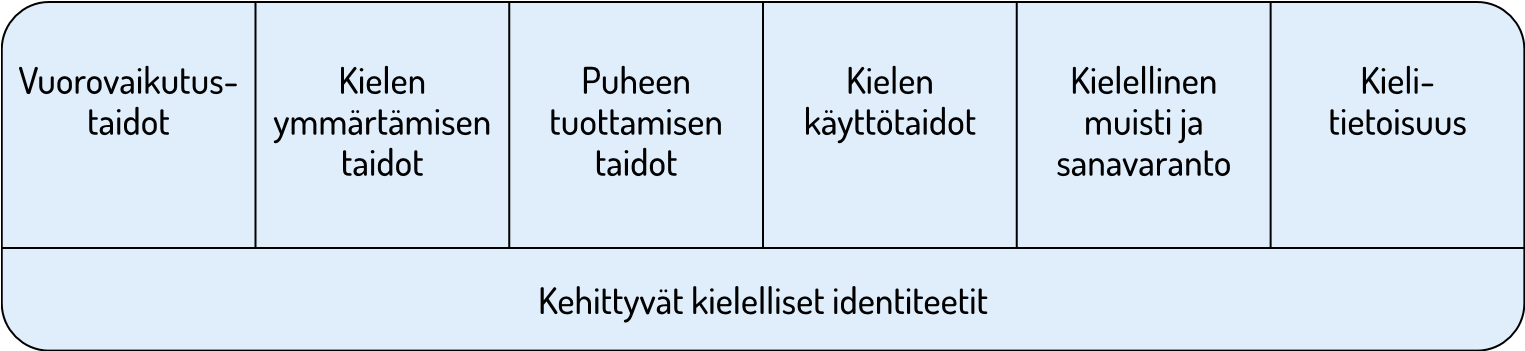 KUVIO 1. LASTEN KIELEN KEHITYKSEN KESKEISET OSA-ALUEET ESIOPETUKSESSAIlmaisun monet muodotLasten oppimisedellytykset, sosiaaliset- ja vuorovaikutustaidot ja myönteinen minäkuva vahvistuvat, kun he saavat valmiuksia ympäröivän maailman jäsentämiseen. Nämä valmiudet kehittyvät, kun lapset tutkivat, tulkitsevat ja ilmaisevat itseään ja maailmaa erilaisia ilmaisun taitoja harjoittelemalla. Eri ilmaisutavoissa toteutuvat hahmottamisen, tekemisen ja tulkinnan vaiheet. Esiopetuksessa jokaisella lapsella tulee olla mahdollisuus taiteellisiin elämyksiin, kokemuksiin ja omaan ilmaisuun. Ilmaisun eri muodot tuovat näkyväksi lapsen ajattelua, tunteita sekä tapaa nähdä ja kokea maailmaa. Harjoittelu tukee hyvinvointia sekä lasten keskittymiskyvyn, vuorovaikutus-, ongelmanratkaisu- ja itsesäätelytaitojen kehittymistä. Ilmaisun eri muotojen harjoittelu vahvistavaa lasten kuuntelemisen, tavoitteellisen toiminnan ja vertaispalautteen taitoja. Erityistä huomiota kiinnitetään pienimpien lasten ilmaisutaitojen vahvistamiseen. Samalla heidän mahdollisuutensa osallistua ja tulla kuulluksi vahvistuvat. Esiopetuksen tehtävä on kehittää lasten ilmaisua musiikillisen, kuvataiteellisen, käsitöiden sekä suullisen ja kehollisen ilmaisun perustaitoja harjoittelemalla. Kulttuurin ja ilmaisun eri muotoihin tutustuminen vahvistaa lasten osallistumisen ja vaikuttamisen taitoja sekä monilukutaidon kehittymistä. Eri ilmaisumuotojen käyttö esiopetuksen arjessa ja juhlissa tarjoaa mahdollisuuksia tuoda esille kulttuurista moninaisuutta ja iloita siitä.Minä ja meidän yhteisömmeLasten elinpiiri laajenee heidän kasvaessaan. Kodin arvojen, katsomusten, perinteiden ja toimintamallien lisäksi lapset kohtaavat toisenlaisia tapoja ajatella ja toimia. Esiopetuksen tehtävä on vahvistaa lasten valmiuksia toimia yhteiskunnassa ja ymmärtää moninaisuutta. Aihetta lähestytään historiallisesta ja yhteiskunnallisesta sekä etiikan ja katsomusten näkökulmista. Lähiyhteisön menneisyyttä sekä ajankohtaisia asioita pohtimalla suunnataan lasten mielenkiintoa yhteiskunnallisiin asioihin. Arjen eettisten valintojen pohdinta sekä omien tunnetaitojen kehittäminen ja rakentavan vuoropuhelun harjoittelu vahvistavat lasten vuorovaikutustaitoja. Tutustuminen lähiyhteisön tapoihin sekä uskontoihin ja muihin katsomuksiin yhdessä kokonaisuuden muiden tavoitteiden kanssa tukee lasten kulttuurisen osaamisen, vuorovaikutuksen ja ilmaisun kehittymistä sekä ajatteluun ja oppimiseen liittyvää laaja-alaista osaamista. Opetuksessa toimitaan yhteistyössä huoltajien kanssa kunkin perheen taustaa, katsomuksia ja arvoja kuullen ja kunnioittaen. Asioita on tärkeä käsitellä niin, että lapset voivat tuntea olonsa hyväksytyksi ja turvalliseksi. Tutkin ja toimin ympäristössäniLasten toimintaympäristö - lähiluonto ja rakennettu ympäristö sekä muut esiopetuksen oppimisympäristöt - tarjoavat runsaasti aineksia lasten oppimiselle. Matemaattisten taitojen tukemisessa sekä teknologia- ja ympäristökasvatuksessa on keskeistä lasten omien havaintojen ja toiminnan sekä esiopetuksessa syntyvien tilanteiden hyödyntäminen ohjauksessa. Matemaattinen toiminta kehittää lapsen taitoja monipuolisesti. Lasten ympäristöä koskevien ja matemaattisten havaintojen arvostaminen sekä niiden edelleen rikastaminen ja jäsentäminen tukevat lapsia kehittymään ajattelijoina ja oppijoina. Kehittyvä taito havainnoida ympäristön ilmiöitä sekä ymmärtää ja käyttää erilaisia käsitteitä tukee matemaattista ajattelua ja edistää myös muiden taitojen oppimista. Esiopetuksen tehtävänä on tukea lasten matemaattisen ajattelun kehittymistä ja kiinnostusta matematiikkaan. Tehtävänä on myös vahvistaa lasten luonnontuntemusta ja luontosuhdetta sekä tutustua arjen teknologiaan. Esiopetuksessa tutustutaan tutkivaan oppimiseen havainnoimalla ja tutkimalla ympäristöä sekä kokeilemalla ja päättelemällä. Kasvan, liikun ja kehityn Itsestä huolehtiminen ja siihen liittyvät arjen taidot ovat osa esiopetuksen tavoitteena olevaa laaja-alaista osaamista. Kehittyäkseen tällä osaamisen alueella lapset tarvitsevat kokemuksia, tietoja ja pohdintaa, joiden pohjalta heidän kokemuksensa pätevyydestä ja taitonsa voivat vähitellen lisääntyä. Esiopetuksessa tehtävää lähestytään liikunnan, ruuan, kuluttajuuden, terveyden sekä turvallisuuden näkökulmista. Esiopetuksen tehtävänä on luoda pohjaa terveyttä ja hyvinvointia arvostavalle ja liikunnalliselle elämäntavalle sekä kehittää lasten terveysosaamista ja turvataitoja. Lisäksi tehtävänä on edistää kestävään elämäntapaan kuuluvia ruoka-, kulutus- ja puhtaustottumuksia. 4.5 	Kielelliseen ja kulttuuriseen moninaisuuteen liittyviä tarkentavia näkökulmiaEsiopetussuunnitelman perusteissa kieleen ja kulttuuriin liittyvät näkökohdat koskevat jokaista esiopetukseen osallistuvaa lasta. Lasten kielelliset ja kulttuuriset taustat ja valmiudet nähdään yhteisön moninaisuutta laajentavana. Kieli- ja kulttuuritietoisessa esiopetuksessa kielet, kulttuurit ja katsomukset nivoutuvat osaksi esiopetuksen kokonaisuutta. Perusopetuslain mukaan esiopetuksessa käytettävä kieli on suomi tai ruotsi. Opetuskielenä voi olla myös saame, romani tai viittomakieli. Opetuskielenä voidaan käyttää myös muita kieliä, kun se ei vaaranna opetussuunnitelman perusteissa asetettujen tavoitteiden saavuttamista. Tällöin tulee huolehtia myös lasten äidinkielenä olevan suomen/ruotsin kielen taidon kehittymisen tukemisesta. Erillisessä ryhmässä esiopetus voidaan antaa pääosin tai kokonaan muulla kielellä. Huoltajille tarkoitettu tiedotus ja keskeiset asiakirjat tulee olla saatavana perusopetuslain mukaisella esiopetuksen opetuskielellä.Opettajan, huoltajien ja eri kulttuuriyhteisöjen keskinäisellä yhteistyöllä edistetään lasten ja perheiden kulttuuriperinteen jatkumista ja tuetaan lasten mahdollisuutta ilmentää omia kulttuuritaustojaan. Kaksi- ja monikielisissä ympäristöissä lapsia ohjataan vuorovaikutukseen.Saamelaislasten esiopetuksen erityisenä tavoitteena on vahvistaa lasten saamelaista identiteettiä ja tietoisuutta omasta kulttuuristaan sekä antaa lapsille mahdollisuus opetella saamelaisia perinnetietoja ja -taitoja. Saamelaiset ovat alkuperäiskansa, jonka oikeuksista omaan kieleen ja kulttuuriin on säädetty perustuslaissa. Opetuksessa hyödynnetään lähiympäristöä sekä yhteistyötä huoltajien ja saamelaisyhteisön kanssa. Esiopetusta voidaan järjestää saamenkielisenä tai kaksikielisenä kielikylpyopetuksena. Kun esiopetus järjestetään jollakin kolmesta saamen kielestä, sen erityisenä tavoitteena on vahvistaa kielen ymmärtämistä ja kielen käyttötaitoja. Tavoitteena on lisätä lasten valmiuksia toimia saamenkielisessä ympäristössä, oppia saamen kieltä ja saamen kielellä. Opettaja vahvistaa saamen kieli- ja kulttuuriperinnön säilymistä yhteistyössä huoltajien kanssa.Romanilasten esiopetuksen erityisenä tavoitteena on vahvistaa lasten myönteistä identiteettikehitystä ja tietoisuutta omasta historiastaan ja kulttuuristaan sekä lisätä lasten osallisuutta yhteiskunnassa. Lisäksi tuetaan lasten kielellistä kehitystä ja vahvistetaan romanien kieli- ja kulttuuriperinnön säilymistä yhteistyössä lasten huoltajien ja romaniyhteisön kanssa. Romaneilla on perustuslain mukaan oikeus kehittää omaan kieltään ja kulttuuriaan. Lapsille annetaan romanikielen opetusta mahdollisuuksien mukaan. Romanikielen opetuksessa tutustutetaan lapsia romanikieleen ja -kulttuuriin, laajennetaan sana- ja ilmaisuvarantoa sekä rohkaistaan käyttämään kieltä erilaisissa kielenkäyttötilanteissa. Viittomakieltä käyttävien lasten esiopetus toteutetaan ensisijaisesti viittomakielisessä ryhmässä tai ryhmässä, joka koostuu viittomakielisistä ja puhuttua kieltä käyttävistä lapsista. Viittomakieli voi olla lapsen äidinkieli, ensikieli tai toinen kieli. Viittomakieltä käyttävät lapset voivat olla kuuroja, huonokuuloisia tai kuulevia. Viittomakielisen esiopetuksen tavoitteena on tukea ja vahvistaa lasten kielellistä ja kulttuurista identiteettiä antamalla heille mahdollisuus omaksua suomalaista tai suomenruotsalaista viittomakieltä yhteistyössä huoltajien kanssa. Tavoitteena on myös lisätä lasten valmiuksia toimia erilaisissa kieliympäristöissä sekä vahvistaa ja rohkaista käyttämään lasten suomalaista tai suomenruotsalaista viittomakielistä ilmaisua ja viittomavarantoa.Esiopetuksessa tuetaan monikielisten, mukaan lukien kotikielenä suomea ja ruotsia puhuvien lasten kielitaidon sekä kieli- ja kulttuuri-identiteettien ja itsetunnon kehittymistä. Lasten opetuskielenä olevan suomen/ruotsin kielen taidon kehittymistä edistetään kielitaidon eri osa-alueilla lasten tarpeet ja edellytykset huomioiden. Lapsille tarjotaan mahdollisuuksia käyttää ja omaksua opetuskieltä monipuolisissa vuorovaikutustilanteissa ja oppimisympäristöissä. Kielen omaksumisen lähtökohtana on arkielämän konkreettinen kieli ja sen ilmaisuvaranto. Kielen ymmärtämis- ja tuottamistaitojen kehittyminen nivoutuvat toisiinsa. Osa maahanmuuttotaustaisista lapsista tutustuu suomalaiseen kulttuuriin ja suomen/ruotsin kieleen vasta tullessaan esiopetukseen. Esiopetus tukee lapsen kotoutumista suomalaiseen yhteiskuntaan. Huoltajille kerrotaan suomalaisen esiopetuksen tavoitteista, sisällöistä ja menetelmistä. Huoltajien kanssa keskustellaan perheen kielellisestä ympäristöstä, kielivalinnoista, monikielisten ja -kulttuuristen identiteettien muodostumisesta sekä äidinkielen tai -kielten kehityksen vaiheista ja merkityksestä. Kokeilutoimipaikoissa olevien maahanmuuttotaustaisten lasten opetuskielen oppimista voidaan tukea järjestämällä heille suomi tai ruotsi toisena kielenä opetusta. Opetus on tavoitteellisesti etenevää ja pedagogisesti suunniteltua ohjattua toimintaa, joka perustuu lapsen tarpeisiin. Opetusta toteutetaan kaksivuotisen esiopetuksen päivittäisissä vuorovaikutustilanteissa ja eri oppimisen alueiden sisältöjen kautta.Lapsille järjestetään mahdollisuuksien mukaan tilaisuuksia käyttää ja kehittää myös omaa äidinkieltään tai omia äidinkieliään. Oma äidinkieli sekä suomen/ ruotsin oppiminen rakentavat pohjaa lasten toiminnalliselle kaksi- ja monikielisyydelle. Vastuu lasten oman äidinkielen tai omien äidinkielien ja kulttuurin säilyttämisestä ja kehittämisestä on ensisijaisesti perheellä. Tarvittaessa huoltajien kanssa käytävissä keskusteluissa käytetään tulkkia, jolla varmistetaan molemminpuolinen ymmärrys.Kaksikielisessä esiopetuksessa noudatetaan vuoden 2014 Esiopetuksen opetussuunnitelman perusteissa, luvussa 4.4 kuvattuja määräyksiä. 4.6 	Opetuksen tavoitteet ja toteuttaminen paikallisessa kokeiluopetussuunnitelmassaPaikallisessa opetussuunnitelmassa tulee olla luku, jossa käsitellään opetuksen tavoitteita ja toteutumista kaksivuotisessa esiopetuksessa.   Paikallisessa kokeiluopetussuunnitelmassa kuvataan:  Esiopetuksen työtavat ja pedagoginen dokumentointi. Kuvauksessa noudatetaan perusteiden lukujen 4.1 ja 4.2 määräyksiä.  Lukuja laadittaessa voi hyödyntää perusteiden luvun 4 tekstiä. Paikalliseen kokeiluopetussuunnitelmaan liitetään:  Perusteiden luku 4.3 Arviointi oppimisen ja opetuksen tukena. Perustetekstin lisäksi luvussa voi olla tarkentavia tietoja esimerkiksi käytettävissä olevista teknisistä järjestelmistä tai lapsi-huoltaja-opettaja –keskustelujen käytännöistä.  Perusteiden luku 4.4 Oppimisenalueet kaksivuotisessa esiopetuksessa kokonaisuudessaan. Perustetekstin lisäksi luvussa voi olla paikallisen pedagogisen kehittämisen tuloksena syntyneitä lisäyksiä. Perusteiden luku 4.5 Kielelliseen ja kulttuuriseen moninaisuuteen liittyviä tarkentavia näkökulmia. Tarvittaessa lukuun voi tehdä paikallisia lisäyksiä. Jos kokeiluun osallistuvissa yksiköissä järjestetään kaksikielistä esiopetusta, liitetään paikalliseen opetussuunnitelmaan vuoden 2014 Esiopetuksen opetussuunnitelman perusteiden luvun 4.4 mukainen kuvaus kaksikielisestä esiopetuksesta. Mahdollisia paikallisia lisäyksiä tehtäessä otetaan huomioon erityisesti kokeiluun osallistuvat pienimmät lapset. Kokonaisuuteen liittyvät opetuksen yleiset tavoitteet Esiopetuksen tehtävä on vahvistaa jokaisen lapsen kielellisten taitojen ja valmiuksien sekä kielellisten identiteettien kehittymistä. Lasten kielellistä kehitystä tukee monipuolinen kieli- ja tekstiympäristö. Lapsille tulee olla tarjolla monipuolista kuunneltavaa, luettavaa ja katseltavaa. Opetuksessa käytetään erilaisia tekstejä kuten lastenkirjallisuutta, lasten tietokirjoja, lehtiä, verkkotekstejä ja äänikirjoja. Lapsille luetaan ja kerrotaan tarinoita, ja heitä kannustetaan itse keksimään niitä. Lasten kertomuksia, loruja ja sanallisia viestejä dokumentoidaan. Monilukutaidon kehittymistä tukee se, että esiopetuksessa laajan tekstikäsityksen mukaisesti puheen rinnalla käytetään muun muassa visuaalisia, auditiivisia ja audiovisuaalisia viestejä sekä tekstejä. Oppimisympäristöt suunnitellaan niin, että niissä on lapsille runsaasti mahdollisuuksia havainnoida ja tutkia kieltä; lukea, puhua ja kirjoittaa sekä laajentaa sanavarantoaan. Lapsia ohjataan tarkoituksenmukaiseen kynäotteeseen ja näppäintaitoihin. Yksityiskohtaisemmat tavoitteet Vuorovaikutustaitoja vahvistavat lasten kokemukset kuulluksi tulemisesta ja se, että heidän aloitteisiinsa vastataan. Vuorovaikutustaitojen kehittymistä tuetaan rohkaisemalla lapsia vuorovaikutukseen toisten lasten ja henkilöstön kanssa. Lasten kanssa harjoitellaan kysymistä, pyytämistä, neuvottelemista ja toimimista erilaisissa tilanteissa. Opetuksessa voidaan käyttää erilaisia toiminnallisia menetelmiä kuten draamaa. Lasten kielen ymmärtämisen taitoja tuetaan runsaan kielellisen mallintamisen avulla. Johdonmukainen toiminnan sanallistaminen, keskusteleminen ja erityyppisten tekstien käsittely tukevat lasten sanavarannon kehittymistä. Erilaisissa esiopetuksen tilanteissa käytetään kuvailevaa ja tarkkaa kieltä. Tarvittaessa käytetään kuvia, esineitä ja tukiviittomia. Puheen tuottamisen taitoja vahvistetaan ohjaamalla kertovaan puheeseen ja keskusteluun eri tilanteissa. Yhteisissä keskusteluissa lapset kehittävät taitojaan kysyä, päätellä ja arvioida kuulemaansa. Opetuksessa voidaan harjoitella keskittynyttä kuuntelua ja vuorottelua sekä intonaatiota, puheen sujuvuutta ja ymmärrettävyyttä.Lasten kielen käyttötaitoja vahvistetaan tarkastelemalla kielen käyttämistä eri tilanteissa. Erilaisiin teksteihin tutustumalla tuetaan kielen käyttötaitojen kehittymistä sekä puhutun ja kirjoitetun kielen erojen havaitsemista. Lapsia ohjataan kertomaan, kuvailemaan ja selittämään sekä ilmaisemaan mielipiteensä ja eläytymään erilaisiin teksteihin. Lasten kielellisen muistin ja sanavarannon kehitystä tuetaan esimerkiksi loruilla ja laululeikeillä, kielellä leikittelyllä, nimeämisellä sekä käyttämällä erilaisia kuvaavia sanoja ja uusia käsitteitä. Erilaisten tekstien lukeminen, tarinoiden kerronta ja yhteinen keskustelu luetun pohjalta auttavat lapsia ymmärtämään lukemisen merkitystä mikä edistää oppimismotivaatiota. Opettajan mallintamisen ja erilaisten harjoitusten avulla lapset saavat kokemuksia siitä, miten puheen voi muuttaa kirjoitetuksi kieleksi ja kirjoitetun kielen puheeksi.Lähiympäristön eri kielten ja lapsen oman kielenkäytön havainnointi tukee kielitietoisuuden kehittymistä. Opettajan tehtävänä on lisätä lasten kiinnostusta suullista ja kirjoitettua kieltä sekä myös lukemista ja kirjoittamista kohtaan. Lasten huomiota suunnataan sanojen merkityksistä kielen muotoihin ja rakenteisiin, kuten äänteisiin, kirjaimiin, tavuihin ja sanoihin. Lapsia ohjataan kirjoittamaan ja lukemaan leikillisesti. Lapsia innostetaan yhdessä ja omatoimisesti tunnistamaan ja tuottamaan eri tavoin kirjaimia, sanoja ja tekstejä taitojensa ja mielenkiintonsa mukaisesti heille mielekkäissä asiayhteyksissä. Heitä kannustetaan ilmaisemaan itseään ja tuomaan ajatteluaan näkyväksi tuottamalla omia puhuttuja, kirjoitettuja ja audiovisuaalisia tekstejä. Tekstien tuottamisessa hyödynnetään käsin kirjoittamisen lisäksi digitaalista tekstinkäsittelyä. Opetuksessa voidaan käyttää esimerkiksi erikielisiä lauluja, leikkejä ja viittomiaKokonaisuuteen liittyvät opetuksen yleiset tavoitteetEsiopetuksessa lapsia rohkaistaan ja ohjataan käyttämään ilmaisun eri muotoja. Opetus suunnitellaan niin, että lapset saavat elämyksiä taiteesta sekä kokemuksia luovasta prosessista ja siihen kuuluvasta suunnittelun, toteutuksen ja arvioinnin kokonaisuudesta. Toiminnan lähtökohtana ovat lasten aistimukset, havainnot ja kokemukset. Lapsia kannustetaan kertomaan ideoistaan, työskentelystään ja niihin liittyvistä erilaisista kokemuksista. Toiminnan tuotoksia tarkastellaan yhdessä, ja yhteinen tekeminen näkyy oppimisympäristöissä. Lasten ilmaisussa ja työskentelyn dokumentoinnissa käytetään monipuolisesti erilaisia materiaaleja ja välineitä. Opetuksessa hyödynnetään monipuolisesti eri oppimisympäristöjä ja lähiseudun kulttuuritarjontaa. Taiteen, kulttuurin ja eri ilmaisun muotojen harjoittelu ja kokeilut edellyttävät esiopetuksen toimintakulttuurin systemaattista kehittämistä.Yksityiskohtaisemmat tavoitteetEsiopetuksen musiikillinen toiminta on monipuolista ja moniaistista, ja sen tavoitteena on vahvistaa lasten kiinnostusta ja omakohtaista suhdetta musiikkiin. Lapsille tarjotaan kokemuksia laulun, tanssin, liikkeen, soiton ja oman musiikin luomisen avulla. Heidän kanssaan opetellaan lauluja ja tutustutaan monipuolisesti eri musiikkityyleihin ja soittimiin. Musiikilla leikitään, kokeillaan ja improvisoidaan. Lasten kanssa havainnoidaan äänen tasoa, kestoa, voimaa ja sointivärejä musiikillisessa toiminnassa. Lapset saavat kokemuksia perussykkeestä, sanarytmeistä ja kehosoittamisesta. Opetus tarjoaa lapsille kokemuksia erilaisista tavoista tehdä musiikkia yhdessä sekä pienimuotoisten musiikkiesitysten harjoitteluprosesseista ja esiintymistilanteista.Esiopetuksessa harjoitellaan monimateriaalisten käsitöiden tekemistä ja erilaisten työvälineiden käyttöä. Lapsia innostetaan käsitöiden tekemiseen, jolla vahvistetaan heidän suhdettaan käsityökulttuuriin ja myönteisiä osallisuuden kokemuksiaan. Lasten kanssa kokeillaan sekä kovien (esim. kivi, puu, metalli) että pehmeiden (esim. villa, sammal, kangas) materiaalien käyttöä ja opetellaan niiden käsittelyssä tarvittavia tekniikoita ja perustaitoja. Lapsia rohkaistaan suunnittelemaan ja toteuttamaan erilaisia käsitöitä mielikuvituksensa, kiinnostuksen kohteidensa ja omien taitojensa puitteissa yhdessä toisten kanssa. Lapset suunnittelevat ja valmistavat aikuisten tuen avulla loogisesti eteneviä, pienten lasten osaamistasolle suhteutettuja, pitempikestoisia käsityöprosesseja. Työskentelyssä hyödynnetään paikallisia tai lapsiryhmän taustoihin liittyviä käsityöperinteitä sekä kierrätysmateriaaleja.Kuvallisen ilmaisun tavoitteena on kehittää lasten suhdetta kuvataiteeseen, muuhun visuaaliseen kulttuuriin ja kulttuuriperintöön. Lapsilla on mahdollisuus nauttia kuvien tekemisestä sekä saada esteettisiä elämyksiä ja kokemuksia taiteen äärellä. Esiopetuksessa tuetaan lasten kuvallisen ajattelun ja kuvailmaisun kehittymistä tekemällä, tulkitsemalla ja arvioimalla erilaisia kuvia. Opeteltava asia suunnitellaan lasten kokemusmaailmasta ja kiinnostuksen kohteista lähtien. Lapsia rohkaistaan kokeilemaan erilaisia kuvan tekemisen tapoja, välineitä ja materiaaleja. Kuvan tekemisen taitoja harjoitellaan moniaistisesti esimerkiksi maalaamalla, rakentamalla ja mediaesityksiä tekemällä. Lasten kanssa havainnoidaan heidän itse tuottamiensa kuvien lisäksi taideteoksia, median kuvia, esineiden muotoilua sekä rakennetun ja luonnon ympäristön kohteita. Lapsia ohjataan tulkitsemaan ja kertomaan ajatuksiaan kuvallisista viesteistä. Kuvia tarkasteltaessa kiinnitetään huomiota esimerkiksi väreihin, muotoihin, materiaaleihin, tekijään, esitysyhteyteen ja kuvien herättämiin tunteisiin. Lapsia rohkaistaan suulliseen ja keholliseen ilmaisuun monipuolisten harjoitusten ja leikin avulla. Tavoitteena on, että lapset saavat kokemuksia siitä, miten kielellä, äänellä ja keholla voidaan leikkiä ja kehittää vuorovaikutus- ja ilmaisun taitoja monipuolisesti. Lasten mielikuvituksesta nousevia tai heidän kokemiaan ja havaitsemiaan asioita työstetään yhdessä ilmaisun ja vuorovaikutuksen keinoin. Opetuksessa hyödynnetään esimerkiksi toimintaan sopivia loruja, runoja, satuja, kertomuksia, näytelmiä sekä muuta kirjallisuutta. Lapset saavat kokemuksia sekä spontaanista ilmaisusta että yhdessä suunnitellusta prosessista ja yhteisestä esittämisestä. Ilmaisumuotoina voidaan käyttää esimerkiksi draamatoimintaa, sanataidetta, tanssia ja sirkusta.Kokonaisuuteen liittyvät opetuksen yleiset tavoitteet Tavoitteena on edistää lasten mielenkiintoa yhteiskunnan, erityisesti lähiyhteisön toimintaan ja vahvistaa heidän osallisuuttaan toimintaympäristössään. Lapsia ohjataan havainnoimaan nykyisyyden ilmiöitä ja heille luodaan mahdollisuuksia eläytyä menneisyyden tapahtumiin ja tilanteisiin sekä pohtia tulevaisuutta. Opetetaan valmiuksia lähde- ja mediakriittisyyteen sekä digiturvataitoja. Opetuksessa tuetaan lasten eettisen ajattelun ja toiminnan taitoja sekä tunnetaitojen kehittymistä. Lapset tutustuvat opettajan johdolla niin omaan kuin muihinkin lapsiryhmässä tai lähiyhteisössä edustettuina oleviin uskontoihin ja katsomuksiin sekä niihin liittyviin tapoihin ja perinteisiin. Lapsia rohkaistaan kysymään ja heidän pohdinnoilleen ja ihmettelylle annetaan tilaa. Kokonaisuuden työtapoina korostuvat keskustelut sekä erilaiset eläytymisen mahdollistavat menetelmät. Yksityiskohtaisemmat tavoitteet Lasten kanssa tutustutaan johonkin lähiympäristön henkilöön tai kohteeseen historiallisesta näkökulmasta. Aiheita lähestytään havainnollisesti ja moniaistisesti eri ilmaisutapoja hyödyntäen. Lisäksi opetuksessa voidaan käsitellä lapsia kiinnostavia muita historiallisia tapahtumia, henkilöitä, kulttuureja ja kulttuuriperintöä. Tiedon lähteinä voidaan käyttää lähiyhteisön jäseniä, esineistöä ja ympäristöä sekä hyödyntää lasten huoltajien ja isovanhempien asiantuntemusta omasta kulttuuriperinnöstään. Opetuksessa voidaan tutustua myös erilaisiin juhlaperinteisiin, kansanperinteen tarinoihin, perinneleikkeihin ja vanhoihin lauluihin.Lasten kiinnostusta yhteiskunnallisiin asioihin herätetään keskustelemalla heitä kiinnostavista lähiyhteisön ja yhteiskunnan ajankohtaisista asioista. Lasten kanssa tutustutaan mediaan ja kokeillaan median tuottamista leikinomaisesti turvallisissa ympäristöissä. Mediatarjonnan sisältöä ja todenmukaisuutta pohditaan yhdessä lasten kanssa. Opetuksessa tutustutaan lasten oikeuksiin hyödyntäen YK:n yleissopimusta lapsen oikeuksista. Lasten kanssa laaditaan ja kehitetään esiopetusryhmän sääntöjä. Samalla autetaan lapsia ymmärtämään, että yhteisön säännöt ovat ihmisten luomia sopimuksia. Lapsille tarjotaan osallistumisen ja vaikuttamisen kokemuksia lähiympäristössään.Esiopetukseen sisältyy koko ryhmälle yhteistä eettistä kasvatusta. Kasvatus liitetään lasten kokemuksiin ja erilaisiin arjen tilanteisiin, joihin liittyy tunteita ja eettisiä valintoja. Lapsia ohjataan tunnistamaan tunteitaan, toimimaan ystävällisesti ja vastuullisesti sekä ratkaisemaan rakentavasti lasten keskinäisiä ristiriitatilanteita. Lasten kanssa pohditaan ystävyyttä ja toisten kunnioittamista, ilon ja pelon aiheita, sukupuoleen liittyviä oletuksia sekä oikean ja väärän erottamista. Tarkastelun kohteena ovat muun muassa ihmisten, sukupuolten ja perheiden moninaisuus. Yhteisten keskustelujen lisäksi luontevia tapoja eettiseen kasvatukseen antavat esimerkiksi roolileikit sekä sadut ja median sisällöt. Opetuksessa voidaan hyödyntää sosiaalisia taitoja ja tunnetaitoja kehittäviä opetusohjelmia ja materiaaleja. Esiopetuksen katsomuskasvatuksessa yhteisen tutustumisen kohteena ovat lapsiryhmässä ja lähiympäristössä läsnä olevat uskonnot ja katsomukset. Uskonnottomuutta tarkastellaan esiopetuksessa muiden katsomusten rinnalla. Katsomuskasvatus liitetään tapakulttuuriin sekä vuodenkiertoon ja elämänkaareen liittyviin juhliin, joilla on uskonnollista tai katsomuksellista merkitystä. Tavoitteena on auttaa lapsia ymmärtämään ja kunnioittamaan sekä omia että toisten lasten ja perheiden erilaisia katsomuksellisia perinteitä sekä niihin liittyviä tapoja ja käsityksiä. Lapsia rohkaistaan erilaisten elämänkysymysten pohdintaan yhdessä toisten kanssa ja heille tarjotaan mahdollisuuksia ihmetellä elämänkysymyksiä esimerkiksi leikkien, keskustellen ja luovasti itseään ilmaisten. Katsomuskasvatus antaa lapsille välineitä ymmärtää uskontoihin ja katsomuksiin liittyviä käsitteitä ja kysymyksiä sekä valmiuksia rakentaa omaa kulttuurista ja katsomuksellista identiteettiään. Opetuksessa hyödynnetään esimerkiksi vierailuja ja lähiympäristön tapahtumia.Kokonaisuuteen liittyvät opetuksen yleiset tavoitteet Esiopetuksessa tuetaan lasten matemaattisen ajattelun kehittymistä. Lapsia ohjataan kiinnittämään huomiota ympäristössä ilmeneviin matemaattisiin piirteisiin ja tehdään arjen matemaattista ajattelua näkyväksi. Opetus ja toiminta luo mahdollisuuksia luvun, muutoksen, geometristen käsitteiden sekä avaruudellisen hahmottamisen ja mittaamistaitojen kehittymiselle. Opetuksen tavoitteena on tarjota oivaltamisen ja oppimisen iloa sekä tukea kaikkien lasten matemaattisia valmiuksia. Opetuksessa havainnoidaan luontoa. Lasten ympäristöherkkyyden ja luontosuhteen kehittymistä tuetaan tarjoamalla lapsille kokemuksia luonnossa liikkumisesta sekä sen tutkimisesta. Lapsia ohjataan myös havainnoimaan ympäristön teknologiaa sekä kokeilemaan ja keksimään ja perustelemaan omia ratkaisuja. Tutkiva toiminta ja oppiminen ovat keskeisessä roolissa matemaattisten taitojen opettelussa sekä ympäristö- ja teknologiakasvatuksessa. Lapset opettelevat vertailemaan, luokittelemaan sekä järjestämään havaintojen tai mittausten pohjalta saatuja tietoja. Heitä rohkaistaan tekemään päätelmiä ja keksimään ratkaisuja arjen ongelmiin sekä kokeilemaan ratkaisuja. Opetuksessa harjoitellaan dokumentointia eri välinein sekä esittämään tuloksia eri tavoin.Yksityiskohtaisemmat tavoitteet Matemaattisten taitojen perusta rakentuu jo ennen kouluikää. Lapsen matemaattinen ajattelu kehittyy, kun lapsi oppii tarkastelemaan ympäristöään ja toimintaa matemaattisista näkökulmista. Lapsia kannustetaan kehittämään matemaattisia taitojaan ja matemaattista ajatteluaan toiminnallisesti, leikkien erilaisissa oppimisympäristöissä ja arjen tilanteissa. Opetuksessa tutustutaan matematiikkaan ja sen osa-alueisiin ja peruskäsitteisiin havainnollisesti ja yhdessä toimien. Lapsia innostetaan pohtimaan ja kuvailemaan matemaattisia havaintojaan erilaisissa arjen tilanteissa opettajan mallintamisen ja kielellistämisen avulla. Lapsia innostetaan jakamaan toisilleen havaintojaan ja syventämään sitä kautta yhteistä ajattelua, ongelmanratkaisutaitoja ja toimintaa. Toiminta suunnitellaan niin, että se tarjoaa lapselle mahdollisuuksia opetella ja käyttää matemaattisia käsitteitä, luokitella, vertailla, asettaa järjestykseen asioita ja esineitä sekä löytää ja tuottaa säännönmukaisuuksia. Opetukseen kuuluu muistia ja loogista ajattelua kehittäviä leikkejä ja tehtäviä. Opetus on leikillistä ja siinä hyödynnetään leikkejä, pelejä ja tarinoita sekä tieto- ja viestintäteknologiaa.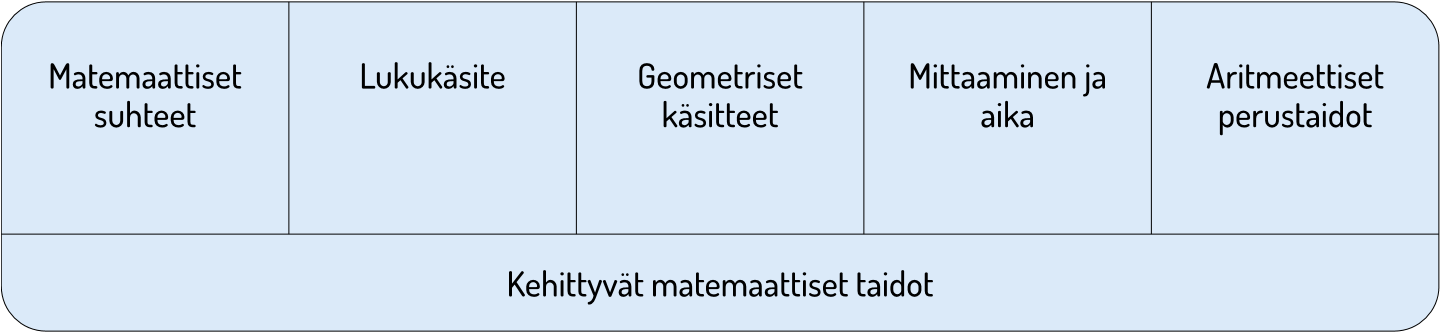 KUVIO 2. LASTEN MATEMAATTISEN KEHITYKSEN KESKEISET OSAALUEET ESIOPETUKSESSA Lasten matemaattiseen kehitykseen liittyvät osa-alueet eivät ole erillisinä opeteltavia toimintoja vaan matemaattisten taitojen oppiminen tapahtuu usein samanaikaisesti.Matemaattiset suhteetMatemaattinen ajattelu lähtee liikkeelle havainnoista, niiden sanallistamisesta ja käsitteellistämisestä. Lasten omaehtoisia ja yhteisiä havaintoja käsitteellistetään, niiden ominaisuuksia nimetään ja tunnistetaan ja havaintoihin liittyviä käsiteitä pyritään opetuksessa luokittelemaan. Matemaattis-loogisen ajattelun ja ongelmanratkaisutaitojen kehittymisen kannalta on kuitenkin oleellista, että lapsilla on paljon mahdollisuuksia harjoitella vertailla, luokitella, asettaa järjestykseen asioita ja esineitä sekä löytää ja tuottaa säännönmukaisuuksia. Samalla harjoitellaan näihin liittyvien sijainti- ja suhdekäsitteiden käyttöä ja päätelmien tekemistä. Lasten avaruudellista hahmottamiskykyä tuetaan arjen tilanteissa ja leikissä. Sijainti- ja suhdekäsitteitä ja niiden sanallistamista on erityisen tärkeä harjoitella ja tukea niiden lasten kanssa, joille esiopetusryhmässä käytettävä opetuskieli ei ole ensisijainen. Muistia kehittävät pelit, leikit ja tehtävät tukevat lasten oppimista. LukukäsiteLukukäsitteen muodostuminen alkaa jo varhaislapsuudessa. Lasten lukukäsitteen kehittymistä tuetaan esiopetuksessa harjoittelemalla monipuolisesti lukujonotaitoja ja laskemalla pieniä lukumääriä. Lukujen luettelemisen taitoa vahvistetaan esimerkiksi sormien käytön, laulujen tai leikkien avulla. Lasten kanssa harjoitellaan lukumäärien laskemista erilaisista esineistä tai kuvista tai havainnoista muodostuvista joukoista osana arjen toimintaa. Joukon osia yhdistellään, erotetaan ja hajotetaan sekä lasketaan lukumääriä uudelleen. Erilaisia joukkoja ja niiden lukumääriä vertaillaan keskenään ja asetetaan järjestykseen. Toiminta vahvistaa lasten ymmärrystä lukusanojen ja lukumäärien yhteydestä sekä luo perustan ymmärtää lukujonon lukumäärien jonona. Esiopetuksessa harjoitellaan myös lukusanan ja lukumäärän yhdistämistä numeromerkkeihin sekä niiden järjestämistä lukujonoksi. Lukukäsitteelle syntyy vahva pohja, kun lapset saavat harjoitella lukujonoon liittyviä taitoja riittävän kauan toiminnallisesti ja yhteisesti puheen tukemana. Geometriset käsitteetGeometriassa tutustutaan kuvioihin, kappaleisiin ja niiden ominaisuuksiin. Erilaisilla harjoituksilla tuetaan tason ja tilan hahmottamista. Lapsia kannustetaan tutkimaan ja kokeilemaan eri esineiden 2- ja 3-ulotteisuutta sekä opettelemaan näihin liittyviä sijainti- ja suhdekäsitteitä, kuten edessä, ylhäällä, vasemmalla ja oikealla ja joka toinen. Lasten geometrisen ajattelun vahvistamiseksi heille järjestetään mahdollisuuksia rakenteluun, askarteluun ja muovailuun. Geometrian sisältöjä ja muotokieltä tutkitaan myös liikkuen ja visuaalisen toiminnan sekä luovuuden kautta. Opettajan ohjauksessa lapset tutustuvat ympäristössä oleviin muotoihin ja harjoittelevat tunnistamaan ja nimeämään niitä. Mittaaminen ja aikaMittaamisen perusperiaate vakiintuu lapsilla jatkuvien harjoitusten ja leikin avulla. Mittaamiseen liittyviä tavoitteita tarkastellaan sekä pituuden ja koon, että tilavuuksien ja määrän suhteen. Esiopetuksessa kokeillaan mittaamista keholla ja eri välineillä. Standardisoitujen mitta-asteikkojen sijasta hyödynnetään omaa kehoa sekä pedagogista välineistöä. Mittaaminen yhdistyy vertailun ja järjestykseen asettamiseen liittyviin toimintoihin ja opettaja tukee lapsia konkreettisessa ja kehollisessa mittaamisessa. Opetuksessa harjoitellaan ajankäsitteitä, kuten joskus, eilen ja aamulla. Aikajärjestystä pohditaan yhdessä esimerkiksi vuorokaudenaikoja havainnoimalla sekä päivärytmiä visualisoimalla. Aikakäsityksen ja mittaamisen yhdistämistä esimerkiksi nopeuden arvioimisessa ja nopean ja hitaan vauhdin tuottamisessa hyödynnetään leikin kautta.Aritmeettiset perustaidotEsiopetuksessa aloitellaan yhteen- ja vähennyslaskujen muodostamista ja ratkaisemista. Harjoittelu aloitetaan pienillä lukumäärillä hyödyntäen leikkiä. Yhteen- ja vähennyslaskuja harjoitellaan havainnollisesti erilaisilla esineiden, kuvien tai havaintojen muodostamilla joukoilla samalla kielellistäen. Lapsia ohjataan ymmärtämään lisäämisen ja vähentämisen käsitteitä kuten yksi vähemmän/yhden suurempi. Tavoitteena on, että lapsi oppii liittämään yhteen- ja vähennyslaskun arkielämän tilanteisiin.Esiopetuksen ympäristökasvatus tarjoaa lapsille luontokokemuksia sekä mahdollisuuden tutkia ja tutustua kasveihin, eläimiin ja luonnon ilmiöihin. Lasten luontosuhdetta ja myönteisiä luontokokemuksia tuetaan. Opetuksessa luodaan pohjaa kestävälle elämäntavalle. Ympäristöä havainnoidaan eri aistein sekä havaintovälineiden avulla. Opetukseen voi kuulua myös pieniä kokeita. Havainnoista keskustellaan ja havaintotietoa harjoitellaan luokittelemaan. Samalla opetellaan luontoon liittyvien käsitteiden käyttöä ja päätelmien tekemistä sekä pohditaan syy-seuraus-suhteita. Lasten luonnontuntemusta hyödynnetään opetuksessa. Lasten kanssa harjoitellaan tiedon hankintaa hakemalla yhdessä tietoa joistakin lapsia kiinnostavista asioista. Lapsia ohjataan huolehtimaan ympäristöstään ja sen viihtyisyydestä. Lapsia ohjataan kunnioittamaan luontoa, sen kasveja ja eläimiä. Ympäristökasvatuksella edistetään kestävään elämäntapaan kasvamista, luonnonsuojelua sekä siinä tarvittavien taitojen harjoittelemista. Näitä käytännön taitoja ovat esimerkiksi roskaamaton retkeily, kohtuullisuuden ja säästäväisyyden opettelu, ruokailuun liittyvä vastuullisuus, energian säästäminen sekä jätteiden vähentäminen esimerkiksi kierrätyksen, tavaroiden korjaamisen ja uudelleenkäytön avulla. Samalla lapsia ohjataan kiinnittämään huomiota tekojen vaikutuksiin. On tärkeä huolehtia siitä, että lapset kokevat voivansa omilla teoillaan vaikuttamaan kestävään elämäntapaan ilman että heidän tarvitsee kantaa lapsen kokoa suurempaa vastuuta siitä.Lasten kanssa havainnoidaan ja pohditaan arjessa esiintyviä teknologisia ratkaisuja ja niiden ominaisuuksia ja toimivuutta. Opetuksessa tuodaan esille, että teknologia on ihmisen luovan toiminnan aikaansaamaa. Lapset tutustuvat teknologiaan keksimällä, askartelemalla ja rakentamalla itse erilaisia rakenteita ja ratkaisuja eri materiaaleja hyödyntäen myös kierrätettäviä ja uudelleen käytettäviä materiaaleja. Lapsia kannustetaan kuvailemaan tekemiään ratkaisuja. Opetuksessa voidaan hyödyntää oppimisympäristöjen välineiden lisäksi esimerkiksi lasten omia leikkikaluja ja miettiä niiden toimintaperiaatteita.Kokonaisuuteen liittyvät opetuksen yleiset tavoitteet Lapset saavat monipuolisia kokemuksia liikunnasta ja alkavat ymmärtää fyysisen aktiivisuuden yhteyttä hyvinvointiin ja terveyteen. Opetus tarjoaa mahdollisuuksia lasten motoristen ja sosiaalisten taitojen kehittymiselle. Erityisesti kiinnitetään huomiota lasten yleisten oppimisedellytysten kannalta tärkeiden havaintomotoristen taitojen kehittymiseen fyysisesti aktiivisten leikkien kautta. Lasten kanssa tutustutaan terveelliseen ruokaan ja pohditaan sen merkitystä osana arkea. Lapsia ohjataan kohtuulliseen kulutukseen ja luonnosta huolehtimiseen. Opetuksessa pohditaan terveyteen liittyviä tekijöitä sekä tuetaan lasten valmiuksia pitää huolta terveydestään. Oppimisympäristöjä muokkaamalla voidaan edistää monin eri tavoin lasten fyysistä aktiivisuutta sekä motorisia taitoja. Esiopetuksessa vahvistetaan lasten hyvinvointiin ja turvallisuuteen liittyviä taitoja. Lapsia ohjataan kunnioittamaan ja suojelemaan omaa ja toisten kehoa. Lasten sosioemotionaalisia taitoja tuetaan ja kehitetään sekä edistetään myönteisten vertaissuhteiden ja ryhmässä toimimisen taitoja. Sosioemotionaalisilla taidoilla ja niiden ohjaamisella sekä ryhmän ilmapiirillä on merkitystä muun muassa kiusaamisen yleisyyteen ja erilaisten ristiriitatilanteiden ratkaisemiseen. Esiopetuksessa kiinnitetään huomiota siihen, että jokaisella lapsella ja aikuisella on mahdollisuus tulla kuulluksi, kuulua ryhmään, olla aidosti osa kasvatusyhteisöä. Esiopetuksessa lapset saavat tietoja turvallisesta liikkumisesta lähiympäristössä sekä oppimisympäristöissä.Yksityiskohtaisemmat tavoitteet Esiopetuksen tavoitteena on innostaa lapsia liikkumaan monipuolisesti ja kokemaan liikunnan iloa kaikkina vuodenaikoina. Liikkumisen ja leikkien avulla lasten yhdessä toimimisen taidot kehittyvät. Liikunnalliset pelit ja leikit kehittävät lasten matemaattisia ja kielellisiä valmiuksia. Samalla heidän kehonhallintansa vahvistuu sekä heidän taitonsa hahmottaa omaan kehoaan ja sen eri osia suhteessa ympäröivään tilaan, käytettävään aikaan ja voimaan kehittyy. Ohjatun liikunnan lisäksi huolehditaan siitä, että lapsilla on mahdollisuuksia päivittäiseen omaehtoiseen liikkumiseen sekä sisällä että ulkona. Yhteistyössä huoltajien kanssa lapsia rohkaistaan liikkumaan myös vapaa-ajalla erilaisissa tiloissa ja ulkona erilaisissa olosuhteissa. Esiopetuksessa harjoitellaan monipuolisesti ja säännöllisesti arkeen liittyviä motorisia perustaitoja eri ympäristöissä. Näitä ovat tasapaino-, liikkumis- ja välineenkäsittelytaidot. Tasapainoa harjoitellaan esimerkiksi pysähtymisiä ja harhauttamisia sisältävien leikkien avulla tai taitoradalla leikitellen. Liikkumistaitoja edistetään kierimistä, kiipeämistä, juoksua ja hyppelyjä sisältävillä harjoituksilla. Välineenkäsittelytaitoja harjoitellaan työntämällä ja vetämällä sekä käyttämällä monipuolisesti eri välineitä ja palloja.  Lisäksi lapsia innostetaan harjaannuttamaan hienomotorisia taitojaan sorminäppäryyttä ja tarkkuutta kehittävien pelien ja leikkien avulla. Tavoitteena on, että toiminta antaa kaikille lapsille mahdollisuuksia osallistumiseen ja onnistumiseen sekä tukee lasten hyvinvointia ja toimintakykyä. Esiopetuksessa päivittäistä toimintaa rytmittäviä ruokailutilanteita käytetään hyvinvointia ja terveyttä edistävän syömisen, sekä ruokaan ja ruokailuun liittyvän osaamisen oppimisympäristönä. Ruokailutilanteista luodaan lasten kanssa viihtyisiä, lapsia ohjataan hyviin tapoihin ja kestävään elämäntapaan. Suomalaisen ruoka- ja tapakulttuurin lisäksi opetuksessa tutustutaan johonkin muuhun ruoka- ja tapakulttuuriin kotien asiantuntemusta hyödyntäen. Lasten kanssa tarkastellaan lapsiin kohdistuvaa mainontaa sekä pohditaan kohtuullisen kuluttamisen merkityksestä. Esimerkiksi lasten leikeissä ja piirroksissa ilmenevät tulkinnat kulutuksesta ja mainonnasta voivat toimia esiopetuksen kuluttajakasvatuksen pohjana. Esiopetuksessa rakennetaan osaamispohjaa luonnonvarojen kestävälle käytölle perustuvalle kiertotaloudelle, esimerkiksi pohtimalla yhdessä lasten kanssa miten roskasta tulee raaka-ainetta tai keskustelemalla teemoista omistamisesta yhteiskäyttöön ja kertakäyttöisyydestä korjattavuuteen.Lapsia ohjataan ymmärtämään päivittäisen fyysisen aktiivisuuden, riittävän levon ja hyvien ihmissuhteiden merkitystä hyvinvoinnille ja terveydelle. Lasten kanssa pohditaan terveyttä ja sairauksia ja niiden syitä sekä ihmisen mahdollisuuksia vaikuttaa omaan fyysiseen terveyteensä ja mielen hyvinvointiin. Hyvistä ihmissuhteista ja niiden merkityksestä mielen hyvinvoinnille keskustellaan. Kaveruutta ja toisten huomioon ottamista sekä tunteiden tunnistamista ja hallintaa harjoitellaan arjen tilanteissa ja leikeissä. Lasten kanssa havainnoidaan nukkumisen ja liikkumisen määrää sekä mietitään niiden yhteyttä päivittäiseen virkeyteen ja hyvään oloon. Opetuksessa haetaan tietoa hygieniasta ja harjoitellaan siihen liittyviä perustaitoja osana esiopetuksen arkea. Esiopetuksessa ohjataan myönteiseen kehoitsetuntoon ja kehonkuvaan. Lasten ikätasoista uteliaisuutta seksuaalisuuteen ja kehoon ohjataan kunnioittavasti. Lapset saavat esiopetuksessa tietoa oikeudestaan turvalliseen elämään, arvostavaan kohteluun ja fyysiseen koskemattomuuteen. Lasten kanssa havainnoidaan ja pohditaan arjen toimintaympäristöihin ja esiopetuksen oppimisympäristöihin liittyviä yleisimpiä fyysisiä ja psyykkisiä vaaratilanteita. Tavoitteena on tukea lasten fyysistä, psyykkistä ja sosiaalista turvallisuuden tunnetta, antaa heille valmiuksia pyytää ja hankkia apua sekä toimia turvallisesti tavallisimmissa arjen tilanteissa. Lapsia rohkaistaan hakemaan aikuisen apua esiopetuksen ongelmatilanteissa ja kiusaamista kohdatessaan sekä kertomaan huolistaan. Opetuksessa harjoitellaan lähiliikenteessä liikkumisen sääntöjä sekä turvallista toimintaa tieto- ja viestintäteknologisissa ympäristöissä ikäkaudelle sopivalla tavalla.